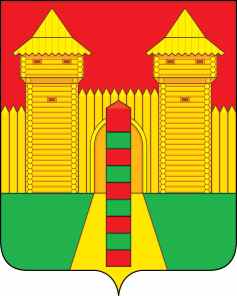 АДМИНИСТРАЦИЯ  МУНИЦИПАЛЬНОГО  ОБРАЗОВАНИЯ «ШУМЯЧСКИЙ   РАЙОН» СМОЛЕНСКОЙ  ОБЛАСТИПОСТАНОВЛЕНИЕот 30.06.2023г. № 289          п. ШумячиВ соответствии с Положением о порядке управления и распоряжения муниципальной собственностью Шумячского района Смоленской области, утвержденным решением Шумячского районного Совета депутатов от 28.02.2018г. № 11 «Об утверждении Положения о порядке управления и распоряжения муниципальной собственностью Шумячского района Смоленской области», Положением «Об учете, содержании, контроле за сохранностью и использованием имущества, составляющего муниципальную казну муниципального образования «Шумячский район» Смоленской области», утвержденным постановлением Администрации муниципального образования «Шумячский район» Смоленской области от 22.06.2010г. № 85 (в редакции постановление Администрации муниципального образования «Шумячский район» Смоленской области от 20.02.2013г. № 70), на основании выписки из Единого государственного реестра недвижимости об основных характеристиках и зарегистрированных правах на объекты недвижимости от  29.06.2023г.    Администрация муниципального образования «Шумячский район» Смоленской области П О С Т А Н О В Л Я Е Т:    1. Принять в собственность муниципального образования «Шумячский район» Смоленской области объект - квартиру, назначение: жилое помещение, общей площадью  41,3 кв.м., с кадастровым номером 67:24:0190102:82, кадастровой стоимость 409893,41 (четыреста девять тысяч восемьсот девяносто три) рубля 41 копейка, расположенную по адресу: Смоленская область, Шумячский район, п. Шумячи, ул. Санаторная школа, д.3, кв. 3 (далее - Объект).             2. Передать Объект в казну муниципального образования «Шумячский район» Смоленской области.             3. Отделу экономики и комплексного развития Администрации муниципального образования «Шумячский район» Смоленской области внести соответствующие изменения в реестр объектов муниципальной собственности муниципального образования «Шумячский район» Смоленской области. Глава муниципального образования «Шумячский район» Смоленской области                                         А.Н. ВасильевО приеме объекта в собственность муниципального образования «Шумячский район» Смоленской области